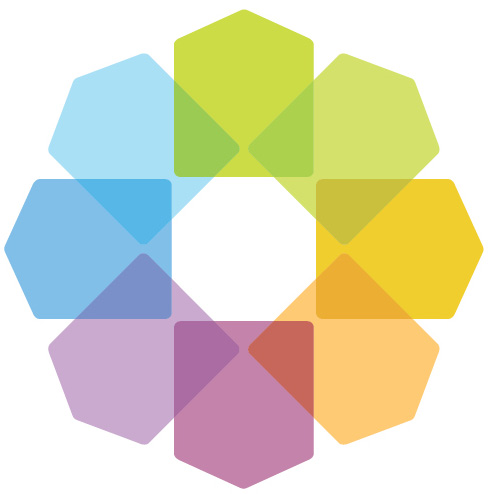 Beleidsplan Gezonde SchoolPrimair onderwijs
<Prins Mauritsschool, locatie Tiel west> 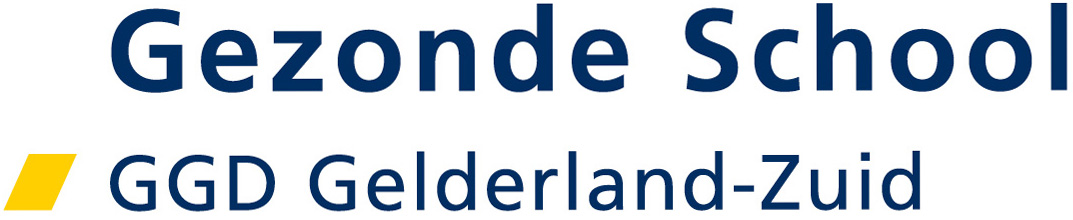 Inhoud1	Inleiding	32	Prioriteiten en doelen	43	ACTIVITEITENPLAN	54	Actieplan Communicatie	95	Begroting	106	Evaluatie	11InleidingDe Prins Mauritsschool  is een school die de kinderen structureel een gezondeschoolomgeving wil bieden. Een gezonde leefstijl helpt kinderen lekker in hun vel tezitten, de weerstand op peil te houden en genoeg energie te hebben voor leren, sport en spel. Een gezonde school is een school die zijn tijd en aandacht voor gezondheid zoeffectief en efficiënt mogelijk inzet en hierbij planmatig en structureel werkt aangezondheid en een gezonde leefstijl. Dit op basis van de volgende vier pijlers:1. Gezondheidseducatie: in de Smaaklessen is er structurele aandacht voorgezondheid. 2. Fysieke en sociale omgeving: gezond gedrag stimuleren door aanpassingenin de fysieke en sociale omgeving. Denk hierbij aan een beweegvriendelijk of‘groen’ schoolplein en aan het betrekken van ouders bij Gezonde School. In de vorm van groente en fruit snijden, meehelpen met kooklessen, etc.3. Signaleren: gezondheidsproblemen worden gesignaleerd. Bijvoorbeeld doorgebruik te maken van een volgsysteem voor bewegingsonderwijs of desociaal emotionele ontwikkeling.4. Beleid: alle richtlijnen voor de gezondheid van leerlingen en leraren zijngeborgd in het schoolbeleid.In de volgende hoofstukken is beschreven hoe de Prins Mauritsschool locatie Tiel West de vier pijlers van de Gezonde School vorm geeft. We hebben als school bewust gekozen voor het nemen van kleine, maar vooral bewuste stappen. Is een stap succesvol geëvalueerd en ingevoerd, dan bouwen we dit volgend schooljaar verder uit.Prioriteiten en doelenIn dit hoofdstuk is beschreven aan welke gezondheidsthema’s Prins Mauritsschool, locatie West de komende jaren gaat werken, wat de (SMART) doelen zijn op de niveaus signalering, gezondheidseducatie, schoolomgeving en schoolbeleid/regelgeving en op welke doelgroep (leerlingen) het beleid gericht is. ACTIVITEITENPLANActieplan CommunicatieToelichting: onderstaand schema biedt een overzicht van de communicatie over de Gezonde School-aanpak per doelgroep.BegrotingIn onderstaand schema staan de kosten per activiteit en de financieringsbron. De activiteiten kunnen overigens ook gratis zijn, bijvoorbeeld gratis te downloaden lespakketten of activiteiten die de GGD of anderen kosteloos aanbieden.
EvaluatieEvalueren is essentieel om de effectiviteit van de Gezonde School te vergroten en resultaten zichtbaar te maken. Hier wordt beschreven hoe de Prins Mauritsschool, locatie West de Gezonde School gaat evalueren en wat de belangrijkste bevindingen zijn. Prioriteiten ThemaDoelenDoelgroepPrioriteit 1Thema: voedingOndersteunings-aanvraag 2017-2018-Kinderen meer fruit/groente laten eten in 10 uur pauze-Kinderen bewust maken van hun eigen verantwoordelijkheid bij het maken van een gezonde keuze-Kinderen bewust maken van het belang van gezond lunchen-Kinderen leren waar ons eten vandaan komt-Stimuleren van het drinken van water in pauzemomenten-Stimuleren van het geven van een gezonde traktatieAlle leerlingenPrioriteiten ThemaDoelenDoelgroepPrioriteit 2Thema: Bewegenen SportOndersteunings-Aanvraag2018-2019Voor dit thema is de ondersteuningsaanvraag gedaan voor schooljaar 2018-2019.Vanaf september 2018 zal het team haar doelen stellen en bijpassende activiteiten gaan opzetten.Evenals het onderzoeken van erkende activiteiten en/of programma’s zoals deze te vinden zijn op www.gezondeschool.nlThema 1 voedingActiviteitenWieWanneer√Signaleren, begeleiden en/of doorverwijzenSchoolartsEr is nauw contact tussen de school (leerkracht/Intern Begeleider) en de schoolarts. Bij vragen of twijfel neemt de Intern Begeleider altijd contact op met de schoolarts. Ook is de schoolarts geregeld aanwezig bij een groot overleg als er vragen zijn over de gezondheid, het welbevinden of de thuissituatie van de leerling.Twee keer in de basisschoolperiode krijgt een kind een uitnodiging voor een gezondheidsonderzoek, en een keer worden 7/8 jarigen extra opgeroepen voor een extra onderzoek op lengte en gewicht.Team + I.B.Schoolarts/jeugd-verpleegkundigeHele schooljaarGezondheidseducatieWereldkeukenWe willen ouders actief betrekken in het beleid. We gaan een circuit opstellen waarin ouders gaan koken met kinderen. Op de Prins Mauritsschool  is er een grote diversiteit aan culturen. We streven ernaar dat kinderen kennis maken met elkaars eten en gebruiken. We geven dit vorm in een project Wereldkeuken. Daarbij willen we ook een verbinding maken naar de wijk waarin de school ligt. Er zijn plannen om ook voor de mensen in de wijk een kookactiviteit dan wel eetmoment aan te bieden. Een en ander gaat in overleg met de wijkregisseur Marja van Toorn. Om de plannen een structureel karakter te geven en dit jaarlijks op meerdere momenten terug te laten komen willen we dit project gedegen neerzetten.  We gaan samenwerken met de ambassadeurs van Werelds Koken die in de wijk al werkzaam zijn. De Gezonde Wijkregisseur, de ambassadeurs en school gaan samen de handen ineen slaan om dit project op te zetten.KooklessenVoor het eind van dit schooljaar willen we per groep een kookles organiseren. Samen met ouders en kinderen nadenken en bezig zijn met gezonde lunch ideeën. Hierin is voor de Prins Mauritsschool veel winst te behalen. De broodtrommels zijn nu niet allemaal gevuld met brood en gezonde keuzes. Er zijn legio gezonde en leuke varianten te bedenken. Wanneer kinderen dit samen met ouders gaan bedenken en realiseren hopen we dat ouders inspiratie op doen en zien dat kinderen een gezonde lunch ook lekker vinden en waarderen.Traktatie workshop + boekjeWe hebben als voornemen om een traktatieworkshop te organiseren waarbij we samen met ouders en kinderen gezonde traktaties gaan maken en proeven. We willen laten zien dat er ook erg leuke en gezonde keuzes zijn om de verjaardag van een kind te vieren. We willen van die traktaties een soort boekje maken, waarin ouders op een later moment in kunnen bladeren om inspiratie op te doen wanneer hun kind gaat trakteren.TeamMarja v.ToornAmbassadeursTeamTeam Organisatie  t/m juli 2018Uitvoering schooljaar 18-19Organisatie t/m april 2018Uitvoering week 19 & 20 2018September 2018OmgevingZie kooklessen en WereldkeukenKoken met de wijkEr zijn plannen om ook voor de mensen in de wijk een kookactiviteit dan wel eetmoment aan te bieden. Team, wijkregisseurSchooljaar 2018-2019Beleid en regelgeving5 fruit/groente dagenOp onze school wordt er in de ochtendpauze 3 keer per week groente/fruit gegeten. Na deelname aan het EU schoolfruitproject hebben we afgesproken dat we deze niet alleen deze dagen continueren, maar dit uitbreiden naar 5 dagen per week. Op dit moment hebben we al veel winst behaald en zien we dat kinderen genieten van fruit/groente en dat de ritmiek van de fruit/groentedagen als positief door ouders wordt ervaren. DrinkenIn schooljaar 2018-2019 gaan we het drinken in de tien uur pauze onder de loep nemen en aanpakken. Teamt/m april 2018 EU–schoolfruitVanaf 7 mei 2018 5 dagen fruitbeleidSeptember 2018Thema 2 bewegenActiviteitenWieWanneer√Signaleren, begeleiden en/of doorverwijzenVoor dit thema is de ondersteuningsaanvraag gedaan voor schooljaar 2018-2019.Vanaf september 2018 zal het team haar doelen stellen en bijpassende activiteiten gaan opzetten.Evenals het onderzoeken van erkende activiteiten en/of programma’s zoals deze te vinden zijn op www.gezondeschool.nlGezondheidseducatieOmgevingVernieuwd schoolpleinDit jaar (maart 2018) is het schoolplein vernieuwd. Er is een sfeervol, uitdagend schoolplein ontworpen waarin kinderen worden uitgedaagd en gestimuleerd om te bewegen en te spelen en waarin fantasie​ en motorische ontwikkeling van kinderen positief beïnvloed worden.Beleid en regelgevingZwemlessen groep 4De kinderen van groep 4 gaan eens per week naar zwembad ….. voor zwemles. We hopen dit ook volgend schooljaar te kunnen continueren (subsidie gemeente?).Kwalitatief goede lessen bewegingsonderwijs gegeven door een vakdocent De gymlessen worden op onze school gegeven door een vakdocent aan de hand van een gestructureerd (vakwerk)plan. Ook volgend schooljaar wordt dit gecontinueerd.Continuering van Koningsspelen Elke Koningsdag organiseren we een sport- en speldag voor alle kinderen.Continueren van gymklas moeders op school Elke woensdag onder schooltijd komt een groep moeders bij elkaar in het kleutergymlokaal om daar samen te bewegen. Continueren jaarlijkse deelname aan schoolvoetbaltoernooi groep 7 & 8Continueren samenwerking met Sportfriends Tiel voor buitenschoolse sportieve activiteitenAan te vullen in schooljaar 2018-2019CommunicatieplanCommunicatieplanDoelgroepOuders van alle kinderen op de Prins Mauritsschool WestBoodschap-doelInformeren schoolfruitdagen. Eerst deelname EU schoolfruit project, daarna continueren en uitbreiden van aantal dagen fruitbeleid. Maar ook deelname Smaaklessen en Kookweek.MiddelSocial SchoolsDatumVanaf nov 2017 tot heden.Wie Saskia BijlsmaOpmerkingOok losse berichtjes tussendoor op het ouderportaal met leuke foto’s van fruit etende leerlingen. Ter stimulatie.CommunicatieplanCommunicatieplanDoelgroepBoodschap-doelDatumMiddelWie CommunicatieplanCommunicatieplanDoelgroepBoodschap-doelDatumMomentWie OpmerkingActiviteit Kosten (exclusief menskracht)FinancieringsbronSmaaklessen€3000 ondersteuningsaanbod Gezonde School (2017-2018)Kookweek (gezonde lunch)IdemTraktatieworkshop IdemWereldkeukenIdemEffectevaluatie Resultaten tot nu toe (april 2018):Het doorvoeren van vernieuwingen op school kost tijd. Dat geldt ook voor de Gezonde School-aanpak Voeding op de Prins Mauritsschool. Toch zien we al voorzichtig de eerste resultaten:De kinderen hebben sinds het EU schoolfruit project meer fruit gegeten dan ze eerder aten en proeven ook sneller van voor hun onbekende soorten. Daarnaast nemen steeds meer kinderen hun eigen fruit/groente mee naar school. We verwachten dat de 5 daagse fruit/groente week vlot ingevoerd en ‘eigen’ zal zijn.Ook in de broodtrommels zien we voorzichtige resultaten. We stimuleren brood en we zien dat meer kinderen een gezonde lunch meenemen naar school en dit ook enthousiast laten zien aan de juf.Steeds vaker zien we een waterflesje op tafel staan, we blijven dit stimuleren.We horen kinderen vertellen dat ze met ouders over een Smaakles hebben gehad of over een gezonde lunch/pauzehap.Positieve geluiden van ouders op het beleid, via het ouderportaal of mondeling.Er zijn kinderen die vragen stellen over en naar voorbeelden vragen van een gezonde traktatie. Dat biedt een mooie opening voor de traktatie workshop die voor volgend schooljaar gepland staat.We zijn ons ervan bewust dat werken aan een Gezonde School nooit stopt. Er zijn doelen en activiteiten opgenomen in ons plan die dit schooljaar nog niet gerealiseerd zullen zijn, zoals bijvoorbeeld de traktatieworkshop en de Wereldkeuken. Na afloop van elke activiteiten zal er geëvalueerd worden en waar nodig in de organisatie of uitvoering aanpassingen aangebracht worden. We hebben in het team afgesproken dat we in de jaarplanning van volgend schooljaar (2018-2019) een themaweek gaan organiseren. In deze week staat Gezonde Voeding centraal. Er zullen Smaaklessen gegeven worden, maar ook gekookt worden. Samen eten en praten over gezond eten. Gezonde voeding blijft op deze manier opgenomen in het beleid en een terugkerend thema.Op de Prins Mauritsschool locatie West krijgt Gezonde School een structurele plek in het      schoolbeleid. De school zal continu aandacht besteden aan de gekozen gezondheidsthema's.Procesevaluatie Wanneer alle geplande activiteiten rondom thema Voeding afgerond zijn zal er een eindevaluatie komen. We verachten dat dit najaar 2018 zal zijn. We zullen per activiteit gaan onderzoeken wat de succesfactoren, verbeterpunten en voorwaarden zijn voor een vervolg. Die verbeterpunten zullen vast gelegd worden in dit uitvoeringsplan.We willen in deze evaluatie ook de meningen van ouders opnemen en hen de ruimte bieden om eventuele verbeterpunten en of ideeën aan te geven. Er moet nog bekeken worden of dit digitaal kan via het ouderportaal of dat dit schriftelijk gaat gebeuren.Een verbeterpunt voor volgend schooljaar is het feit dat we de activiteiten met betrekking tot Voeding nu versnipperd over het jaar aanbieden. We willen meer themagericht gaan werken en daarom gaan we ook een themaweek organiseren waarin activiteiten en lessen rondom het thema voeding geclusterd gaan worden. Natuurlijk blijven afspraken over fruit/groentedagen, lunch en drinken het hele jaar gelden.